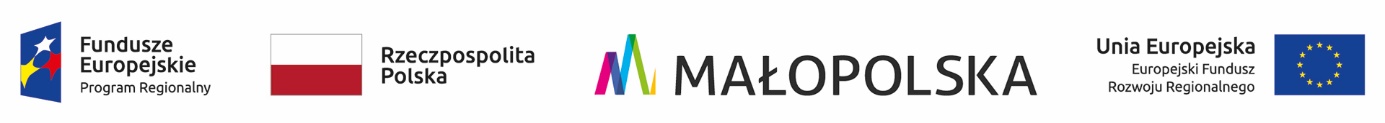 OR-III.271.2.21.2022                                                                                                     Gorlice, 23.05.2022 r.do wszystkich Wykonawcówdotyczy: Wyjaśnienia treści Specyfikacji Warunków Zamówienia (SWZ) w postępowaniu                         o zamówienie publiczne prowadzonym w trybie podstawowym na dostawę nowych elementów wyposażenia – wyposażenia dotyczącego promocji do budynku Sokoła                w Gorlicach.Zapytania Wykonawcy i  wyjaśnienia ZamawiającegoPytanie 1:Pytanie 1 (dot. poz. namiot szybko rozkładający) Proszę o podanie wymiaru namiotu (3x3, 3x4,5 czy 3x6m ?)Odpowiedź:Namiot szybko rozkładający o wymiarach: 3x3 - 1 szt., oraz 3x4,5 - 1 szt.Pytanie 1:Pytanie 2 (dot. poz. 4 stojak na flagi) Stojak ma mieć zastosowanie wewnętrze czy zewnętrzne ? Czy dopuszczacie Państwo inny kolor niż czarny oraz kształt ?Odpowiedź:Stojak ma mieć zastosowanie wewnętrzne. Wymagany kolor czarny i kształt okrągły.Ko:Strona internetowa prowadzonego postępowaniaa/a                                      ………………………………………………………………….                                            (podpis kierownika Zamawiającego)Sporządził: Marta Ziaja - inspektor, Wydział Organizacyjny, Dział Zamówień Publicznych, tel. 183551252